NEMA 24 stepper motor with best-in-class power densityFeldkirchen/Germany, January 28, 2022 – Permanent magnets between the stator teeth make Nanotec’s SCB6018 with 60 mm flange a smooth-running yet powerful stepper.FluxFocus technology guides the entire magnetic flux into the stator teeth. This prevents flux leakage and provides more torque across all speeds. The thus optimally magnetized stator generates a holding torque of up to 3.6 Nm.Combined with a closed-loop controller, the SCB6018 is ideal for use in valves and textile or other applications that require rapid acceleration over a short distance. Its second shaft end can be fitted with magnetic or optical encoders.PRESS CONTACTSigrid ScondoT	+49 89 900686-37M	sigrid.scondo@nanotec.de 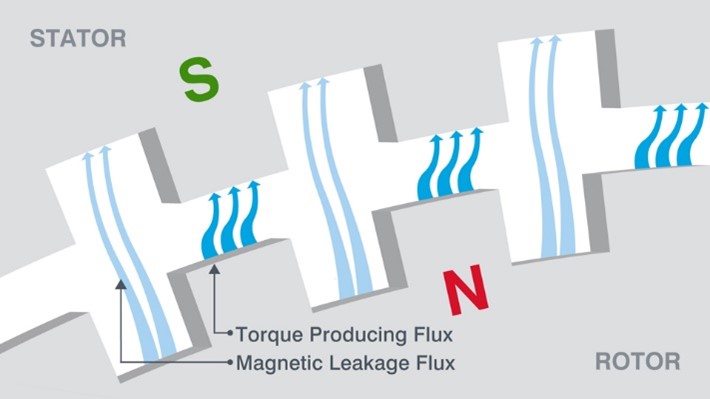 Standard motorConventional hybrid steppers convert only part of the magnetic flux into torque. The rest is lost as flux leakage.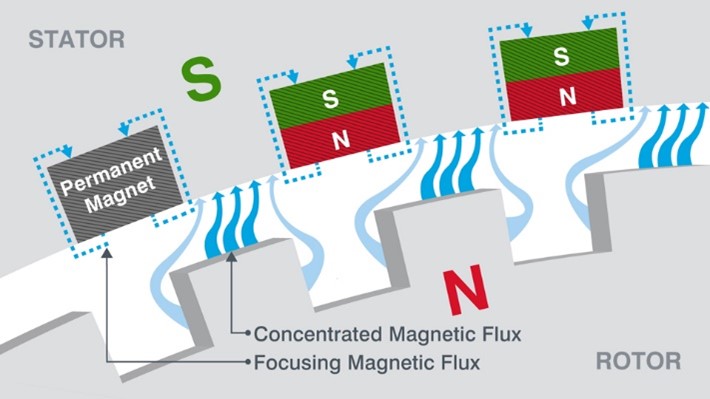 FluxFocus motorAdditional permanent magnets concentrate the magnetic flux in the stator teeth. This way flux leakage is reduced and the overall torque performance improves.